ПОСТАНОВЛЕНИЕГлавы муниципального образования«25» августа 2014г.                    № 20                               а. КошехабльО присвоении адресов земельным участкамВ соответствии с приказом Федеральной Налоговой Службы Российской Федерации от 13 января 2011г. № ММВ-7-11/11 «Об утверждении формы, порядка ее заполнения и формата Сведений о зарегистрированных правах и недвижимое имущество (в том числе земельные участки) и сделок с ним, правообладателях недвижимого имущества и об объектах недвижимого имущества»Постановляю: Присвоить адреса следующим земельным участкам, расположенным на территории муниципального образования «Кошехабльское сельское поселение», согласно приложению. Настоящее Постановление вступает в силу с момента его подписания. Глава муниципального образования «Кошехабльское сельское поселение»                                          Х.Г. Борсов .РЕСПУБЛИКА АДЫГЕЯАДМИНИСТРАЦИЯ Муниципального образования «КОШЕХАБЛЬСКОЕ СЕЛЬСКОЕ ПОСЕЛЕНИЕ»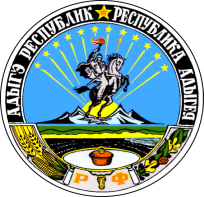 АДЫГЭ РЕСПУБЛИКМУНИЦИПАЛЬНЭ ГЪЭПСЫКIЭ ЗИIЭ«КОЩХЬАБЛЭ КЪОДЖЭ ПСЭУПI»